ACTIVIDAD DE NIVELACIÓN GRADOS NOVENO Y DECIMOInformática Nombre……………………………..………………… Grupo…………….  Computador……Las Fórmulas  son hoy en día herramientas entre necesarias y podríamos decir por qué no obligatorias en el uso de una pcEs normal que a muchas personas se les dificulte entender y asimilar las formulas, más aún cuando no están familiarizadas con su uso. Usted puede ser una de estas personas. No se sienta mal; no considere que es menos dotada(o) intelectualmente. Puede adquirir mejores conocimientos de las fórmulas si tiene el propósito adecuado y la convicción necesaria.La gran ventaja que tienen las fórmulas  es que te ahorran tiempo, te solucionan problemas de cálculos, te simplifican las tareas que parecen realmente sin salida. En matemáticas, un operador es un símbolo matemático que indica que debe ser llevada a cabo una operación especificada sobre un cierto número de operandos.
Para nosotros, los operandos serán los valores (números, celdas, funciones...). Los operadores serán los símbolos matemáticos que indican que operación realizamos.
En la fórmula  =100+50*100-50  los operadores son los símbolos +, * y -, que se corresponden con las operaciones suma, multiplicación y resta.En el computador o calculadora  se sigue una determinada lógica para resolver las operaciones indicadas en una expresión.
En un computador  la fórmula  =100+50*100-30-10  dará un resultado distinto de la fórmula  =(100+50)*(100-30)-10 .¿Por qué? Por la prioridad de los operadores.En el primer caso, nuestra lógica nos lleva a resolver la fórmula leyendo de izquierda a derecha; los resultados parciales serían 100+50=150; 150*100 = 15000; 15000-30 = 14970; 14970-10 = 14960, que sería el resultado final.
Pero en computador  no sigue esta lógica. Resuelve en primer lugar la multiplicación y después, la suma y las restas. Por lo tanto, inicialmente multiplicará 50*100. Su resultado, 5000, le sumará 100 y finalmente, le restará 30 y le restará 10, dando como resultado 5060.
En el segundo caso con paréntesis, el computador resuelve en primer lugar las expresiones entre paréntesis. Multiplicará el resultado del primer paréntesis 150 por el resultado del segundo paréntesis 70, que nos da un parcial de 10500, al que restará 10, dando como resultado 10490.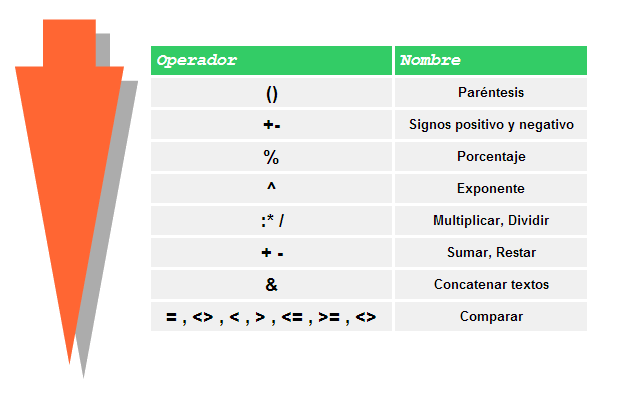 Cálculos utilizando el orden de operacionesEl orden de operaciones son reglas que determinan que operación matemática se lleva a cabo  primero.Primero haz las operaciones entre paréntesis u otros símbolos. Si hay símbolos que agrupan dentro de otros, primero haz la que está más adentro.Realiza las operaciones de multiplicación de izquierda a derecha.Realiza las operaciones de suma y resta de izquierda a derecha.Ejemplo: 2+3*(4+(6*3-8))*2 
2+3*(4+(18-8))*2 
2+3*(4+10)*2 
2+3*14*2 
2+42*2 
2+84 
86En algunos cálculos figuran varias operaciones:4 + 3 x 2 -7Para resolver estas operaciones hay que seguir un orden. Para ello vamos a distinguir entre:Operaciones sin paréntesis: 4 - 2 x 3 + 2Operaciones con paréntesis: ( 4 - 2 ) x 3 + 21.- Operaciones sin paréntesisEn las operaciones sin paréntesis el orden para su resolución es:Primero resolvemos las multiplicaciones / divisionesLuego resolvemos las sumas / restasVeamos algunos ejemplos:a) 4 - 3 x 5 -1Primero resolvemos la multiplicación: 3 x 5 = 15Luego resolvemos las sumas / restas: 4 - 15 -1 = -12El resultado: 4 - 3 x 5 -1 = -12b) 6 x 4 - 8 / 2Primero resolvemos las multiplicaciones /divisiones:6 x 4 = 248 / 2 = 4Luego resolvemos las sumas / restas: 24 - 4 = 20El resultado: 6 x 4 - 8 / 2 = 20c) 3 + 12 / 4 - 3 x 2Primero resolvemos las multiplicaciones /divisiones:12 / 4 = 33 x 2 = 6Luego resolvemos las sumas / restas: 3 + 3 -6 = 02.- Operaciones con paréntesisEn las operaciones con paréntesis el orden para su resolución es:Primero resolvemos los paréntesisLuego resolvemos el restoVeamos algunos ejemplos:a) (3 -1) x 2Primero resolvemos el paréntesis: (3-1) = 2Luego el resto: 2 x 2 = 4El resultado: (3 -1) x 2 = 4b) (12 - 4) / 2Primero resolvemos el paréntesis: (12 - 4) = 8Luego el resto: 8 / 2 = 4El resultado: (12 - 4) / 2 = 4Dentro del paréntesis puede haber sumas/restas y multiplicaciones/divisiones, en su caso aplicaremos el mismo orden que  se usó anteriormente:  Primero: las multiplicaciones / divisiones  Luego: las sumas / restasVeamos algunos ejemplos:1.-                       (8 - 3 x 2) - 1Primero resolvemos el paréntesis: (8 - 3 x 2). Pero dentro del paréntesis aplicamos el orden señalado:Primero la multiplicación: 3 x 2 = 6Luego la resta: 8 - 6 = 2Ya hemos resuelto el paréntesis: (8 - 3 x 2) = 2Luego seguimos con el resto: 2 - 1 = 1El resultado: (8 - 3 x 2) - 1 = 12.-              (14 - 8 / 2) x 3 - 5Primero resolvemos el paréntesis: (14 - 8 / 2). Pero dentro del paréntesis aplicamos el orden señalado:Primero la división: 8 / 2 = 4Luego la resta: 14 - 4 = 10Ya hemos resuelto el paréntesis: (14 - 8 / 2) = 10Luego seguimos con el resto: 10 x 3 - 5Volvemos a aplicar el mismo orden:Primero las multiplicaciones: 10 x 3 = 30Luego la resta: 30 - 5 = 25Luego el resultado: (14 - 8 / 2) x 3- 5 = 25  Resuelve por detrás de esta hoja, las siguientes operaciones paso a paso: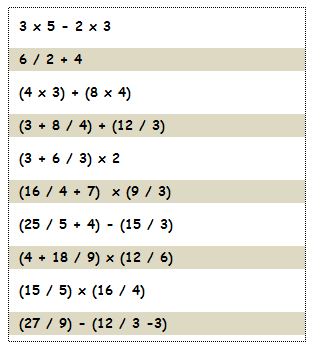 Más ejemplosPrimero haz las cosas entre paréntesis. Ejemplo:Exponentes (potencias, raíces) antes que multiplicaciones, divisiones, adiciones o sustracciones. Ejemplo:Multiplicar o dividir va antes que sumar o restar. Ejemplo:Aparte de eso se va de izquierda a derecha. Ejemplo:¿ EjemplosEjemplo: ¿Cómo calculas 3 + 6 × 2 ?Multiplicación antes que Adición:Primero 6 × 2 = 12, después 3 + 12 = 15Ejemplo: ¿Cómo calculas (3 + 6) × 2 ?Paréntesis primero:Primero (3 + 6) = 9, después 9 × 2 = 18Ejemplo: ¿Cómo calculas 12 / 6 × 3 ?Multiplicación y División están al mismo nivel, ve de izquierda a derecha:Primero 12 / 6 = 2, después 2 × 3 = 6 Ah, sí, ¿y qué pasa con 7 + (6 × 52 + 3)?Una formula algebraica                                   una formula en el computador3x + 3y -6z_________                                                                 (3*x + 3*y – 6*) (4 *y – 6*z)   4y -6zEjemplos   pasar expresiones algebraicas a  expresiones en el computadorPara pasar la expresión algebraica al computador se tiene que utilizar operadores diferentes (símbolos)     ---------------    se cambia por  ( /)  El de multiplicar implícito se cambia por   (* )        Y todo debe quedar en una sola líneaLa fórmula muestra  una división de un numerador sobre un denominador y al convertirla debemos agrupar el numerador y el denominador de la expresión con paréntesisPasos  (                            )/ (                       )El numerador es una suma y una resta de términos (           +           -    )/ (                        )      El primer , segundo y tercer  término es una amplificación del valor de la variable  ( multiplicación)( 3 * x  + 3*y  - 6*z) /(                   )El mismo tratamiento se le aplica al denominador.Ejemplo 3A1 +6C1-------------       - 7A1                           (3*A1+6*C1)/(72*F3 – 56*D3)  -   7*A172F3 -56D3La expresión algebraica se puede mirar globalmente como la resta de dos términosDonde el primer término es una división y el segundo una multiplicación(                          )/(                   ) -            *El numerador del primer término es una suma   y el denominador es una restaLa suma  es de 2 términos amplificados (multiplicados)  (lo mismo para la resta)(3 *a1 + 6*c1)/(  72*f3 – 56*d3    ) -            *El término que se resta es una amplificación de una variable (multiplicación)                           (3*A1+6*C1)/(72*F3 – 56*D3)  -   7*A1Presentar con estas guías RESUELTA su examen que perdió,  resuelto correctamente.Pegarlo con un gancho de cosedora y presentarlo en la fecha  acordada.No se recibirán trabajos IncompletosOperadorNombreEjemplo+Suma1+1-Resta02/01/10*Multiplicación2*2/División09/03/10%Porcentaje15,00%^Potencia3^2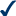 6 × (5 + 3)=6 × 8=48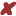 6 × (5 + 3)=30 + 3=33(mal)5 × 22=5 × 4=205 × 22=102=100(mal)2 + 5 × 3=2 + 15=172 + 5 × 3=7 × 3=21(mal)30 ÷ 5 × 3=6 × 3=1830 ÷ 5 × 3=30 ÷ 15=2(mal)7 + (6 × 52 + 3)7 + (6 × 25 + 3)Empieza dentro del paréntesis, y después haz los exponentes primero7 + (150 + 3)Después multiplica7 + (153)Después suma7 + 153Paréntesis hecho, la última operación es una suma160¡HECHO!